Читинская городская общественная организация «Родничок»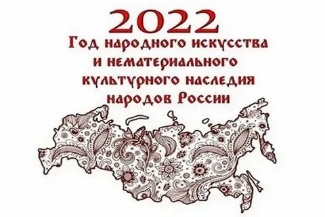     Конкурс мини – музеев  «Нам есть чем гордиться, нам есть что беречь!»   для ДО начальной школы, посвящённый Году народного искусства и нематериального культурного наследия народов России.2022 год объявлен Годом народного искусства и нематериального культурного наследия народов России. Важно помнить о нашем наследии, ведь Россия — огромная многонациональная страна, каждый из народов которой богат своим искусством, традициями и обычаями.Народное искусство - это создаваемые народом на основе коллективного творческого опыта и национальных традиций, бытующие в народе, поэзия (предания, сказки, эпос), музыка (песни, наигрыши, пьесы), театр (драма, театр кукол, сатирические пьесы), танец, архитектура, изобразительное и декоративно-прикладное искусство.Нематериальное культурное наследие - обычаи, формы представления и выражения, знания и навыки, а также связанные с ними инструменты, предметы, артефакты и культурные пространства.ЧГДОО «Родничок» предлагает детским объединениям начальной школы принять участие в Конкурсе мини-музеев «Нам есть чем гордиться, нам есть что беречь!», посвящённом Году народного искусства и нематериального культурного наследия народов России (далее Конкурс). Цель: способствовать воспитанию у членов детских объединений основ музейной культуры, расширению их кругозора, возможностей для творческой и исследовательской деятельности. Задачи: 
1. Сформировать представление о музее, как о части окружающей его среды, посредством приобщения детей к истории, культуре, искусству народов России.2. Предоставить возможность реализовать себя в разных видах детской деятельности посредством участия в роли экскурсовода, создания экспозиций из поделок и т. д.3. Развить инициативность, вовлечь в творческую исследовательскую деятельность.4. Приобщить детей к культуре, общечеловеческим ценностям через освоение ценностей и норм национальной культуры в ходе образовательной деятельности в музейном пространстве.Участники: отряды детских объединений 2 - 4 классов.Время проведения конкурса мини – музеев:  - с 20 января по 10 февраля в отрядах детского объединения начальной школы;- с 10 февраля по 16 февраля среди детских объединений ЧГДОО «Родничок».Условия проведения:Отряд создает мини-музей по одному из предлагаемых направлений, придумывает название выставки, содержание и форму проведения экскурсии. В экскурсию возможно включение интерактивных моментов, приемов исследовательской деятельности. Направления мини – музеев: - Народная кукла.- Народные художественные промыслы.  - Герои сказок народов России.- Национальные костюмы народов России.- Русские народные инструменты.  Каждый отряд детского объединения оформляет мини – музей в кабинете. В коллекции музея могут присутствовать как экспонаты, выполненные детьми и родителями, так и уже готовые коллекции, экспонаты и т.д. В отряде выбирается группа детей - экскурсоводов. Под руководством классного руководителя, родителей, старшего вожатого экскурсоводы готовят и проводят экскурсию для ребят своего отряда (длительность экскурсии 7 – 10 минут).       Все мини – музеи оценивает жюри. Жюри можно определить из числа учителей, старшего вожатого, библиотекаря. Жюри выбирает лучший мини – музей детского школьного объединения. Отряд - победитель записывает видео – экскурсию по мини-музею для участия в конкурсе ЧГДОО «Родничок» (длительность видеозаписи до 5 минут – самые интересные моменты экскурсии). На первом кадре видеозаписи разместить 1.Название конкурса «Нам есть чем гордиться, нам есть что беречь!»
2.Логотип ЧГДОО «Родничок»; 3. Название мини – музея, название детского объединения, название отряда, номер ОУ, год 2022  Критерии оценки:1.Отражение экспозиции мини-музея заявленной теме;2.Эстетичность и оригинальность оформления выставки;3.Работа экскурсоводов (выразительность речи, артистичность, внешний вид);4.Дополнительные активные творческие формы проведения экскурсии (театрализация, загадки, мастер – класс и т.д.)Подведение итогов, определение победителей:с 5 до 10 февраля старшие вожатые размещают информацию о проведенном конкурсе в группе ВК ЧГДОО «Родничок» https://vk.com/chita_rodnichok (текст с кратким описанием проведенного мероприятия – обязательно указать наличие отрядов – участников, название мини – музеев; информацию о победители конкурса в ДО; фото мини – музеев  участников конкурса и видеозапись экскурсии отряда – победителя);  	По итогам размещения информации в группе в ВК, экспертная группа «Родничка» проводит Конкурс среди лучших экскурсий представленных мини-музеев, определяет победителей и призёров.                                                                      Методисты ЧГДОО «Родничок» Пентюхина Т.А., Тебенькова О.Б.